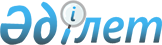 О внесении изменений в решение Таразского городского маслихата от 27 декабря 2023 года №11-2 "О городском бюджете на 2024-2026 годы"Решение Таразского городского маслихата Жамбылской области от 15 марта 2024 года № 14-6
      Таразский городской маслихат РЕШИЛ:
      1. Внести в решение Таразского городского маслихата "О городском бюджете на 2024-2026 годы" от 27 декабря 2023 года №11-2 следующие изменения:
      пункт 1 изложить в новой редакции:
      "1. Утвердить городской бюджет на 2024-2026 годы, согласно приложениям 1, 2, 3 в том числе на 2024 год в следующих объемах:
      1) доходы – 71 458 864 тысяч тенге, в том числе:
      налоговым поступлениям – 27 297 870 тысяч тенге;
      неналоговым поступлениям – 427 848 тысяч тенге;
      поступлениям от продажи основного капитала – 15 734 471 тысяч тенге;
      поступлениям трансфертов – 27 998 675 тысяч тенге;
      2) затраты – 69 018 374 тысяч тенге;
      3) чистое бюджетное кредитование 0 тенге: 
      бюджетные кредиты - 0 тенге; 
      погашение бюджетных кредитов – 0 тенге;
      4) сальдо по операциям с финансовыми активами – 169 171 тысяч тенге:
      приобретение финансовых активов – 169 171 тысяч тенге;
      поступления от продажи финансовых активов – 0 тенге;
      5) дефицит (профицит) бюджета – 2 271 319 тысяч тенге;
      6) финансирование дефицита (использование профицита) бюджета – - 2 271 319 тысяч тенге;
      поступление займов – 16 213 777 тенге;
      погашение займов – 23 369 026 тысяч тенге;
      используемые остатки бюджетных средств – 4 883 930 тенге.
      Приложение 1 к указанному решению изложить в новой редакции согласно приложению к настоящему решению. 
      2. Настоящее решение вводится в действие с 1 января 2024 года. Бюджет города Тараз на 2024 год
					© 2012. РГП на ПХВ «Институт законодательства и правовой информации Республики Казахстан» Министерства юстиции Республики Казахстан
				
      Председатель Таразского 

      городского маслихата 

К. Олжабай
Приложение к решению Таразского городского маслихата 15 марта 2024 года №14-6Приложение №1 к решению Таразского городского маслихата 27 декабря 2023 года №11-2
Категория
Категория
Категория
Категория
Категория
Категория
Категория
Сумма, тысяч тенге
Класс
Класс
Класс
Класс
Класс
Класс
Сумма, тысяч тенге
Подкласс
Подкласс
Подкласс
Подкласс
Сумма, тысяч тенге
Наименование
Наименование
Сумма, тысяч тенге
1
1
1
1
1
2
2
3
I. ДОХОДЫ
I. ДОХОДЫ
71 458 864
1
НАЛОГОВЫЕ ПОСТУПЛЕНИЯ 
НАЛОГОВЫЕ ПОСТУПЛЕНИЯ 
27 297 870
01
01
Подоходный налог
Подоходный налог
12 132 000
1
1
Корпоративный подоходный налог
Корпоративный подоходный налог
4 720 000
2
2
Индивидуальный подоходный налог
Индивидуальный подоходный налог
7 412 000
03
03
Социальный налог
Социальный налог
5 405 000
1
1
Социальный налог
Социальный налог
5 405 000
04
04
Hалоги на собственность
Hалоги на собственность
5 117 500
1
1
Hалоги на имущество
Hалоги на имущество
3 154 500
3
3
Земельный налог
Земельный налог
252 000
4
4
Hалог на транспортные средства
Hалог на транспортные средства
1 711 000
05
05
Внутренние налоги на товары, работы и услуги
Внутренние налоги на товары, работы и услуги
2 068 320
2
2
Акцизы
Акцизы
55 720
3
3
Поступления за использование природных и других ресурсов
Поступления за использование природных и других ресурсов
128 000
4
4
Сборы за ведение предпринимательской и профессиональной деятельности
Сборы за ведение предпринимательской и профессиональной деятельности
1 884 600
07
07
Прочие налоги
Прочие налоги
47 050
1
1
Прочие налоги
Прочие налоги
47 050
08
08
Обязательные платежи, взимаемые за совершение юридически значимых действий и (или) выдачу документов уполномоченными на то государственными органами или должностными лицами
Обязательные платежи, взимаемые за совершение юридически значимых действий и (или) выдачу документов уполномоченными на то государственными органами или должностными лицами
2 528 000
1
1
Государственная пошлина
Государственная пошлина
2 528 000
2
НЕНАЛОГОВЫЕ ПОСТУПЛЕНИЯ
НЕНАЛОГОВЫЕ ПОСТУПЛЕНИЯ
427 848
01
01
Доходы от государственной собственности
Доходы от государственной собственности
120 035
1
1
Поступления части чистого дохода государственных предприятий
Поступления части чистого дохода государственных предприятий
110
5
5
Доходы от аренды имущества, находящегося в государственной собственности
Доходы от аренды имущества, находящегося в государственной собственности
116 630
7
7
Вознаграждения по кредитам, выданным из государственного бюджета
Вознаграждения по кредитам, выданным из государственного бюджета
2 800
9
9
Прочие доходы от государственной собственности
Прочие доходы от государственной собственности
495
02
02
Поступления от реализации товаров (работ,услуг) государственными учреждениями, финансируемыми из государственного бюджета
Поступления от реализации товаров (работ,услуг) государственными учреждениями, финансируемыми из государственного бюджета
35
1
1
Поступления от реализации товаров (работ, услуг) государственными учреждениями, финансируемыми из государственного бюджета
Поступления от реализации товаров (работ, услуг) государственными учреждениями, финансируемыми из государственного бюджета
35
03
03
Поступления денег от проведения государственных закупок, организуемых государственными учреждениями, финансируемыми из государственного бюджета
Поступления денег от проведения государственных закупок, организуемых государственными учреждениями, финансируемыми из государственного бюджета
5 100
1
1
Поступления денег от проведения государственных закупок, организуемых государственными учреждениями, финансируемыми из государственного бюджета
Поступления денег от проведения государственных закупок, организуемых государственными учреждениями, финансируемыми из государственного бюджета
5 100
04
04
Штрафы, пени, санкции, взыскания, налагаемые государственными учреждениями, финансируемыми из государственного бюджета, а также содержащимися и финансируемыми из бюджета (сметы расходов) Национального Банка Республики Казахстан 
Штрафы, пени, санкции, взыскания, налагаемые государственными учреждениями, финансируемыми из государственного бюджета, а также содержащимися и финансируемыми из бюджета (сметы расходов) Национального Банка Республики Казахстан 
106 350
1
1
Штрафы, пени, санкции, взыскания, налагаемые государственными учреждениями, финансируемыми из государственного бюджета, а также содержащимися и финансируемыми из бюджета (сметы расходов) Национального Банка Республики Казахстан, за исключением поступлений от организаций нефтяного сектора 
Штрафы, пени, санкции, взыскания, налагаемые государственными учреждениями, финансируемыми из государственного бюджета, а также содержащимися и финансируемыми из бюджета (сметы расходов) Национального Банка Республики Казахстан, за исключением поступлений от организаций нефтяного сектора 
106 350
06
06
Прочие неналоговые поступления
Прочие неналоговые поступления
196 328
1
1
Прочие неналоговые поступления
Прочие неналоговые поступления
196 328
3
ПОСТУПЛЕНИЯ ОТ ПРОДАЖИ ОСНОВНОГО КАПИТАЛА
ПОСТУПЛЕНИЯ ОТ ПРОДАЖИ ОСНОВНОГО КАПИТАЛА
15 734 471
01
01
Продажа государственного имущества, закрепленного за государственными учреждениями
Продажа государственного имущества, закрепленного за государственными учреждениями
14 824 471
1
1
Продажа государственного имущества, закрепленного за государственными учреждениями
Продажа государственного имущества, закрепленного за государственными учреждениями
14 824 471
03
03
Продажа земли и нематериальных активов
Продажа земли и нематериальных активов
910 000
1
1
Продажа земли
Продажа земли
722 000
2
2
Продажа нематериальных активов
Продажа нематериальных активов
188 000
4
ПОСТУПЛЕНИЯ ТРАНСФЕРТОВ
ПОСТУПЛЕНИЯ ТРАНСФЕРТОВ
27 998 675
02
02
Трансферты из вышестоящих органов государственного управления
Трансферты из вышестоящих органов государственного управления
27 998 675
2
2
Трансферты из областного бюджета
Трансферты из областного бюджета
27 998 675
Функциональная группа
Функциональная группа
Функциональная группа
Функциональная группа
Функциональная группа
Функциональная группа
Функциональная группа
Сумма, тысяч тенге
Администратор бюджетных программ
Администратор бюджетных программ
Администратор бюджетных программ
Администратор бюджетных программ
Администратор бюджетных программ
Сумма, тысяч тенге
Программа
Программа
Программа
Сумма, тысяч тенге
Наименование
Сумма, тысяч тенге
1
1
1
1
1
1
2
3
II. ЗАТРАТЫ
69 018 374
01
01
Государственные услуги общего характера
1 711 884
112
112
Аппарат маслихата района (города областного значения) 
89 637
001
001
Услуги по обеспечению деятельности маслихата района (города областного значения)
84 803
003
003
Капитальные расходы государственного органа
4 834
122
122
Аппарат акима района (города областного значения) 
633 893
001
001
Услуги по обеспечению деятельности акима района (города областного значения)
566 790
003
003
Капитальные расходы государственного органа
66 443
009
009
Капитальные расходы подведомственных государственных учреждений и организаций
660
452
452
Отдел финансов района (города областного значения)
108 062
001
001
Услуги по реализации государственной политики в области исполнения бюджета и управления коммунальной собственностью района (города областного значения)
85 509
003
003
Проведение оценки имущества в целях налогообложения
14 963
010
010
Приватизация, управление коммунальным имуществом, постприватизационная деятельность и регулирование споров, связанных с этим
4 875
018
018
Капитальные расходы государственного органа
2 715
453
453
Отдел экономики и бюджетного планирования района (города областного значения) 
145 245
001
001
Услуги по реализации государственной политики в области формирования и развития экономической политики, системы государственного планирования
122 400
004
004
Капитальные расходы государственного органа
20 505
061
061
Экспертиза и оценка документации по вопросам бюджетных инвестиций и государственно-частного партнерства, в том числе концессии
2 340
458
458
Отдел жилищно-коммунального хозяйства, пассажирского транспорта и автомобильных дорог района (города областного значения)
560 905
001
001
Услуги по реализации государственной политики на местном уровне в области жилищно-коммунального хозяйства, пассажирского транспорта и автомобильных дорог
160 905
013
013
Капитальные расходы государственного органа
400 000
467
467
Отдел строительства района (города областного значения)
25 984
040
040
Развитие объектов государственных органов
25 984
493
493
Отдел предпринимательства и промышленности района (города областного значения)
148 158
001
001
Услуги по реализации государственной политики на местном уровне в области развития предпринимательства и промышленности
133 634
003
003
Капитальные расходы государственного органа 
14 524
02
02
Оборона
60 256
122
122
Аппарат акима района (города областного значения)
60 256
005
005
Мероприятия в рамках исполнения всеобщей воинской обязанности
26 256
006
006
Предупреждение и ликвидация чрезвычайных ситуаций масштаба района (города областного значения)
34 000
03
03
Общественный порядок, безопасность, правовая, судебная, уголовно-исполнительная деятельность
420 000
458
458
Отдел жилищно-коммунального хозяйства, пассажирского транспорта и автомобильных дорог района (города областного значения)
420 000
021
021
Обеспечение безопасности дорожного движения в населенных пунктах
420 000
06
06
Социальная помощь и социальное обеспечение
6 624 951
451
451
Отдел занятости и социальных программ района (города областного значения) 
2 159 839
005
005
Государственная адресная социальная помощь
2 159 839
451
451
Отдел занятости и социальных программ района (города областного значения) 
2 087 989
006
006
Оказание жилищной помощи
200 000
007
007
Социальная помощь отдельным категориям нуждающихся граждан по решениям местных представительных органов
617 336
010
010
Материальное обеспечение детей с инвалидностью, воспитывающихся и обучающихся на дому
27 912
013
013
Социальная адаптация лиц, не имеющих определенного местожительства
227 868
014
014
Оказание социальной помощи нуждающимся гражданам на дому
451 070
017
017
Обеспечение нуждающихся лиц с инвалидностью протезно-ортопедическими, сурдотехническими и тифлотехническими средствами, специальными средствами передвижения, обязательными гигиеническими средствами, а также предоставление услуг санаторно-курортного лечения, специалиста жестового языка, индивидуальных помощников в соответствии с индивидуальной программой абилитации и реабилитации лица с инвалидностью
563 803
451
451
Отдел занятости и социальных программ района (города областного значения)
2 177 123
001
001
Услуги по реализации государственной политики на местном уровне в области обеспечения занятости и реализации социальных программ для населения
157 281
011
011
Оплата услуг по зачислению, выплате и доставке пособий и других социальных выплат
9 326
021
021
Капитальные расходы государственного органа
6 307
050
050
Обеспечение прав и улучшение качества жизни лиц с инвалидностью в Республике Казахстан
1 988 867
054
054
Размещение государственного социального заказа в неправительственных организациях
13 000
067
067
Капитальные расходы подведомственных государственных учреждений и организаций
2 342
467
467
Отдел строительства района (города областного значения)
200 000
094
094
Предоставление жилищных сертификатов как социальная помощь
200 000
07
07
Жилищно-коммунальное хозяйство
48 688 429
463
463
Отдел земельных отношений района (города областного значения)
43 931
016
016
Изьятие земельных участков для государственных нужд
43 931
467
467
Отдел строительства района (города областного значения)
24 206 937
003
003
Проектирование и (или) строительство, реконструкция жилья коммунального жилищного фонда
13 142 456
004
004
Проектирование, развитие и (или) обустройство инженерно-коммуникационной инфраструктуры
8 916 196
098
098
Приобретение жилья коммунального жилищного фонда
2 148 285
491
491
Отдел жилищных отношений района (города областного значения)
6 368 093
001
001
Услуги по реализации государственной политики на местном уровне в области жилищного фонда
227 654
003
003
Капитальные расходы государственного органа
12 890
005
005
Организация сохранения государственного жилищного фонда
1 040 912
081
081
Кредитование на проведение капитального ремонта общего имущества объектов кондоминиумов
5 086 637
458
458
Отдел жилищно-коммунального хозяйства, пассажирского транспорта и автомобильных дорог района (города областного значения)
11 257 732
012
012
Функционирование системы водоснабжения и водоотведения
625 262
026
026
Организация эксплуатации тепловых сетей, находящихся в коммунальной собственности районов (городов областного значения)
100 000
028
028
Развитие коммунального хозяйства
8 293 247
029
029
 Развитие системы водоснабжения и водоотведения 
2 239 223
458
458
Отдел жилищно-коммунального хозяйства, пассажирского транспорта и автомобильных дорог района (города областного значения)
6 811 736
015
015
Освещение улиц в населенных пунктах
2 190 749
016
016
Обеспечение санитарии населенных пунктов
1 548 200
017
017
Содержание мест захоронений и захоронение безродных
2 482
018
018
Благоустройство и озеленение населенных пунктов
3 070 305
08
08
Культура, спорт, туризм и информационное пространство
2 273 125
455
455
Отдел культуры и развития языков района (города областного значения)
425 477
003
003
Поддержка культурно-досуговой работы
425 477
467
467
Отдел строительства района (города областного значения)
378 969
011
011
Развитие объектов культуры
378 969
465
465
Отдел физической культуры и спорта района (города областного значения)
575 058
001
001
Услуги по реализации государственной политики на местном уровне в сфере физической культуры и спорта
82 787
004
004
Капитальные расходы государственного органа 
35
006
006
Проведение спортивных соревнований на районном (города областного значения) уровне
487 407
032
032
Капитальные расходы подведомственных государственных учреждений и организаций
4 829
467
467
Отдел строительства района (города областного значения)
7 393
008
008
Развитие объектов спорта
7 393
455
455
Отдел культуры и развития языков района (города областного значения)
319 085
006
006
Функционирование районных (городских) библиотек
307 085
007
007
Развитие государственного языка и других языков народа Казахстана
12 000
456
456
Отдел внутренней политики района (города областного значения)
90 104
002
002
Услуги по проведению государственной информационной политики
90 104
455
455
Отдел культуры и развития языков района (города областного значения)
74 706
001
001
Услуги по реализации государственной политики на местном уровне в области развития языков и культуры
58 894
010
010
Капитальные расходы государственного органа 
900
032
032
Капитальные расходы подведомственных государственных учреждений и организаций
14 912
456
456
Отдел внутренней политики района (города областного значения)
402 333
001
001
Услуги по реализации государственной политики на местном уровне в области информации, укрепления государственности и формирования социального оптимизма граждан
194 528
003
003
Реализация мероприятий в сфере молодежной политики
184 979
006
006
Капитальные расходы государственного органа 
22 826
09
09
Топливно-энергетический комплекс и недропользование
2 494
467
467
Отдел строительства района (города областного значения)
2 494
009
009
Развитие теплоэнергетической системы
2 494
10
10
Сельское, водное, лесное, рыбное хозяйство, особо охраняемые природные территории, охрана окружающей среды и животного мира, земельные отношения
225 283
462
462
Отдел сельского хозяйства района (города областного значения)
47 230
001
001
Услуги по реализации государственной политики на местном уровне в сфере сельского хозяйства
46 034
006
006
Капитальные расходы государственного органа
1 196
463
463
Отдел земельных отношений района (города областного значения)
168 553
001
001
Услуги по реализации государственной политики в области регулирования земельных отношений на территории района (города областного значения)
153 913
007
007
Капитальные расходы государственного органа
14 640
11
11
Промышленность, архитектурная, градостроительная и строительная деятельность
563 627
467
467
Отдел строительства района (города областного значения)
149 435
001
001
Услуги по реализации государственной политики на местном уровне в области строительства
126 828
017
017
Капитальные расходы государственного органа
22 607
468
468
Отдел архитектуры и градостроительства района (города областного значения)
414 192
001
001
Услуги по реализации государственной политики в области архитектуры и градостроительства на местном уровне 
114 192
003
003
Разработка схем градостроительного развития территории района и генеральных планов населенных пунктов
300 000
12
12
Транспорт и коммуникации
6 982 903
458
458
Отдел жилищно-коммунального хозяйства, пассажирского транспорта и автомобильных дорог района (города областного значения)
6 982 903
022
022
Развитие транспортной инфраструктуры
540 508
023
023
Обеспечение функционирования автомобильных дорог
700 000
045
045
Капитальный и средний ремонт автомобильных дорог районного значения и улиц населенных пунктов
3 742 395
037
037
Субсидирование пассажирских перевозок по социально значимым городским (сельским), пригородным и внутрирайонным сообщениям
2 000 000
13
13
Прочие
600 000
452
452
Отдел финансов района (города областного значения)
600 000
012
012
Резерв местного исполнительного органа района (города областного значения)
600 000
14
14
Обслуживание долга
831 492
452
452
Отдел финансов района (города областного значения)
831 492
006
006
Возврат неиспользованных (недоиспользованных) целевых трансфертов
33669
Возврат сумм неиспользованных (недоиспользованных) целевых трансфертов выделенных из республиканского бюджета за счҰт целевого трансферта из Национального фонда Республики Казахстан
261
013
013
Обслуживание долга местных исполнительных органов по выплате вознаграждений и иных платежей по займам из областного бюджета
831 492
III.Чистое бюджетное кредитование
0
Бюджетные кредиты
0
Погашение бюджетных кредитов
0
IV.Сальдо по операциям с финансовыми активами
169 171
Приобретение финансовых активов
169 171
13
13
Прочие
169 171
458
458
Отдел жилищно-коммунального хозяйства, пассажирского транспорта и автомобильных дорог района (города областного значения)
169 171
065
065
Формирование или увеличение уставного капитала юридических лиц
169 171
Поступления от продажи финансовых активов
0
6
6
Поступления от продажи финансовых активов государства
0
01
01
Поступления от продажи финансовых активов государства
0
1
1
Поступления от продажи финансовых активов внутри страны
0
V.Дефицит (профицит) бюджета
2 271 319
VI.Финансирование дефицита (использование профицита) бюджета
-2 271 319
Категория
Категория
Категория
Категория
Категория
Категория
Категория
Класс
Класс
Класс
Класс
Класс
Подкласс
Подкласс
Подкласс
Наименование
Сомасы, мың теңге
1
1
1
1
1
1
2
3
7
7
Поступления займов
16 213 777
1
1
Внутренние государственные займы
16 213 777
2
2
Договоры займа
16 213 777
8
8
Используемые остатки бюджетных средств 
4 883 930
Функциональная группа
Функциональная группа
Функциональная группа
Функциональная группа
Функциональная группа
Функциональная группа
Функциональная группа
Администратор бюджетных программ
Администратор бюджетных программ
Администратор бюджетных программ
Администратор бюджетных программ
Администратор бюджетных программ
Программа
Программа
Программа
Наименование
Сомасы, мың теңге
1
1
2
3
16
16
Погашение займов
23 369 026
452
452
Отдел финансов района (города областного значения)
23 369 026
008
008
Погашение долга местного исполнительного органа перед вышестоящим бюджетом
23 369 026